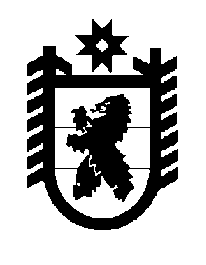 Российская Федерация Республика Карелия    ПРАВИТЕЛЬСТВО РЕСПУБЛИКИ КАРЕЛИЯРАСПОРЯЖЕНИЕот  17 августа 2017 года № 466р-Пг. Петрозаводск В соответствии со статьей 9 Градостроительного кодекса Российской Федерации, статьями 13 и 15 Федерального закона от 21 декабря 2004 года № 172-ФЗ «О переводе земель или земельных участков из одной категории в другую», на основании ходатайства Государственного казенного учреждения Республики Карелия «Управление земельными ресурсами» осуществить перевод одиннадцати земельных участков общей площадью 16 500 кв. м, расположенных на территории Лоймольского  сельского поселения Суоярвского  района Республики Карелия, из состава земель запаса в земли сельскохозяйственного назначения согласно приложению.Временно исполняющий обязанности
Главы Республики Карелия                                                   А.О. ПарфенчиковПриложение к распоряжениюПравительства Республики Карелия от 17 августа 2017 года № 466р-ПЗемельные участки, 
в отношении которых осуществляется перевод из состава 
земель запаса в земли сельскохозяйственного назначения ______________№ п/пКадастровый номер земельного участкаПлощадь (кв. м)Адрес1.10:16:0070301:501500Республика Карелия, Суоярвский район, Лоймольское сельское поселение, урочище Корписелькя 2.10:16:0070301:511500Республика Карелия, Суоярвский район, Лоймольское сельское поселение, урочище Корписелькя 3.10:16:0070301:521500Республика Карелия, Суоярвский район, Лоймольское сельское поселение, урочище Корписелькя 4.10:16:0070301:531500Республика Карелия, Суоярвский район, Лоймольское сельское поселение, ур. Корписелькя 5.10:16:0070301:541500Республика Карелия, Суоярвский район, Лоймольское сельское поселение, урочище Корписелькя 6.10:16:0070301:551500Республика Карелия, Суоярвский район, Лоймольское сельское поселение, урочище Корписелькя 7.10:16:0070301:561500Республика Карелия, Суоярвский район, Лоймольское сельское поселение, урочище Корписелькя 8.10:16:0070301:571500Республика Карелия, Суоярвский район, Лоймольское сельское поселение, урочище Корписелькя 9.10:16:0070301:581500Республика Карелия, Суоярвский район, Лоймольское сельское поселение, урочище Корписелькя 10.10:16:0070301:591500Республика Карелия, Суоярвский район, Лоймольское сельское поселение, урочище Корписелькя 11.10:16:0070301:601500Республика Карелия, Суоярвский район, Лоймольское сельское поселение, урочище Корписелькя Итого16500